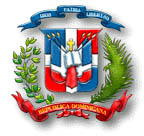 REPUBLICA DOMINICANAINSTITUTO NACIONAL DE EDUCACION FISICA, INEFI “Año del Desarrollo Agroforestal”ESTADO DE CUENTAS DE SUPLIFORES (OCTUBRE-DICIEMBRE)Suplidores:                                                                                     Monto Adjudicado:         No. De ordenGrupo Suriel, sa                                                                     RD$500,000.00             OR-123/2016Inversiones Migs, srl                                                             RD$50,000.00                OR-124/2016Qugols Dominicana, sr                                                         RD$281,925.60              OR-126/2016Centro Cuesta Nacional, s.a.s                                             RD$2,500,000.00           OR-127/2016     Qugols Dominicana, srl                                                        RD$383,199.10              OR-128/2016Colaboradores Legales Z&T, srl                                           RD$1,089,499.95          OR-129/2016Inversiones Diversas la cantoral, srl                                   RD$338,499.99             OR-130/2016Inversiones Diversas la canoral, srl                                     RD$3,298,100.00         OR-132/2016Grupo Suriel S.A                                                                     RD$850,000.00             OR-133/2016Marvin Emil Brea Kelly/ Kelly Impresos y Papelería        RD$295,000.00             OR-134/2016Grupo Comercial Delimor, srl                                              RD$622,391.00             OR-135/2016Inversiones Diversas la cantoral                                          RD$2,275.000.00         OR-136/2016Diesel Martinez, srl                                                                RD$250,130.50             OR-139/2016Grupo Frentere Dominicana, srl                                          RD$362,260.00             OR-140/2016Inversiones Codeco, srl                                                         RD$3,179,256.30         OR-141/2016Grupo suriel, s.a                                                                     RD$700,000.00             OR-142/2016Grupo PYV, srl                                                                         RD$17,169.00               OR-143/2016